KERTAS PERTIMBANGAN CADANGAN UNTUK MELAKSANAKAN PROJEK XXXKEMENTERIAN KERJA RAYA / AGENSITUJUANTujuan kertas ini disediakan dan dikemukakan kepada Jawatankuasa Teknikal ICT (JTICT) serta Jawatankuasa Pemandu ICT (JPICT) Bilangan X Tahun 20XX bagi mendapat pertimbangan dan seterusnya kelulusan teknikal ICT untuk projek XXX.PROFIL PROJEKRINGKASAN PROJEK(Nama agensi) bercadang untuk membuat *perolehan/ perkhidmatan sewaan/ perkhidmatan langganan/ pembangunan sistem/ pembangunan semula sistem/ peningkatan sistem/ pembaharuan lesen (nama projek) bagi (tujuan dan liputan projek – rasional teknikal).Objektif projek adalah : (Matlamat projek yang ingin dicapai untuk menyelesaikan masalah sedia ada (business case; Asas: Specific, Measureable, Attainable, Realistic & Timebound (SMART Prinsip)) Faedah projek (Deliverables / Output)Skop projek ini merangkumi:Perolehan perkakasanPembangunan sistem aplikasi (Integrasi)/ CustomizationPerolehan Perisian (Pembaharuan Lesen)Perolehan Peralatan Rangkaian Perkhidmatan (Sewaan Peralatan dan Rangkaian/ Migrasi data/ Latihan/ Pengurusan Perubahan/ PMO/ On-site Support)Lain-lain (Perolehan bukan ICT jika berkaitan)Perkakasan non-ICT / fizikal / M&E yang menyokong projek ICTPerkhidmatan non-ICT/ fizikal / M&E yang menyokong projek ICTJUSTIFIKASI KEPERLUAN PROJEKKRONOLOGI / EVOLUSI PROJEK(Latar belakang dan keterangan ringkas mengenai kronologi / evolusi berkaitan teknologi / teknikal projek (Kos Projek / Punca Kuasa / Perubahan Teknologi / Pembaharuan Lesen / Peningkatan Platform / Peningkatan Sistem / Perluasan Lokasi dan Penggunaan)).(As-Is dan To-Be).(Perlu memasukkan maklumat (jika ada) seperti: platform, pangkalan data, kos dan tempoh kontrak; pembekal, bilangan peralatan / perisian, nama sistem terlibat).MAKLUMAT / FAKTA / STATISTIK SOKONGAN (jika ada)(Maklumat / Fakta / Statistik / Perbandingan yang menyokong fakta di dalam Slaid Justifikasi Keperluan Projek).(Architecture Diagram).(Format adalah bebas).TADBIR URUS PROJEK(Masukkan cadangan carta tadbir urus projek ICT yang akan dilaksanakan berdasarkan Pekeliling Transformasi Pentadbiran Awam Bilangan 3 Tahun 2018: Panduan Pengurusan Projek ICT Sektor Awam (PPrISA): https://www.mampu.gov.my/ms/pekeliling/category/181-2018?download=294:ptpa-bil-3-tahun-2018-panduan-pengurusan-projek-ict-sektor-awam-pprisa).(selaras dengan skop projek, jadual pelaksanaan dan maklumat peruntukan). ORGANIZATIONAL LANDSCAPE MAP VIEW(Diagram bisnes berasaskan Business, Data, Application & Technology (BDAT)).APPLICATION/ INFORMATION VIEW(Diagram yang menunjukkan perkhidmatan, pengguna/stakeholder, process/modul, maklumat/data dan agensi luar yang berkaitan).(Perlu senaraikan modul dan submodul yang akan dibangunkan).KETERANGAN RINGKAS FUNGSI SETIAP MODUL (jika ada)(Menjelaskan fungsi setiap modul dalam sistem yang hendak dibangunkan).TEMPOH PELAKSANAANTempoh pelaksanaan projek XXX adalah X bulan bermula dari XX 20XX sehingga XX 20XX. Perincian jadual pelaksanaan seperti di Lampiran 1.ANGGARAN PERUNTUKANAnggaran peruntukan bagi pelaksanaan inisiatif ini adalah sebanyak RM0.00 menggunakan belanja Pembangunan / Mengurus / etc. Anggaran peruntukan terperinci adalah seperti di Jadual 1 dan Jadual 2.Jadual 1: Ringkasan PeruntukanJadual 2: Maklumat Peruntukan(Nota: Sekiranya perkhidmatan berdasarkan gaji/upah pekerja, perlu menggunakan format ini.)(Nota: Sekiranya perkhidmatan berdasarkan kerja dan aktiviti, perlu menggunakan format ini.)(Nota: Jika latihan melibatkan persijilan/dikira secara per pax, perlu menggunakan format ini.)(Nota: Jika latihan mengikut sesi seperti taklimat / bengkel, perlu menggunakan format ini.)SYORMengesyorkan kertas cadangan projek XXX ini diangkat untuk pertimbangan dan kelulusan semua ahli mesyuarat Jawatankuasa Teknikal ICT (JTICT) serta Jawatankuasa Pemandu ICT (JPICT) Bilangan X Tahun 20XX.MAKLUMAT PERHUBUNGAN Nama	:	Jawatan	:Telefon	:	E-mel	:JADUAL PELAKSANAAN(Jadual pelaksanaan bermula dari anggaran tarikh kelulusan projek  tender  SST    kick-off  pelaksanaan  FAT  Go-live  warranty)(Masukkan jadual pelaksanaan berdasarkan fasa pelaksanaan projek yang meliputi skop kerja terlibat)(Hendaklah letakkan milestone dan jangkaan siap)(Bagi pembangunan sistem, sila rujuk Buku Panduan Kejuruteraan Sistem Aplikasi Sektor Awam KRISA: https://www.mampu.gov.my/ms/penerbitan-mampu/send/2-buku/1155-buku-panduan-kejuruteraan-sistem-aplikasi-sektor-awam-krisa)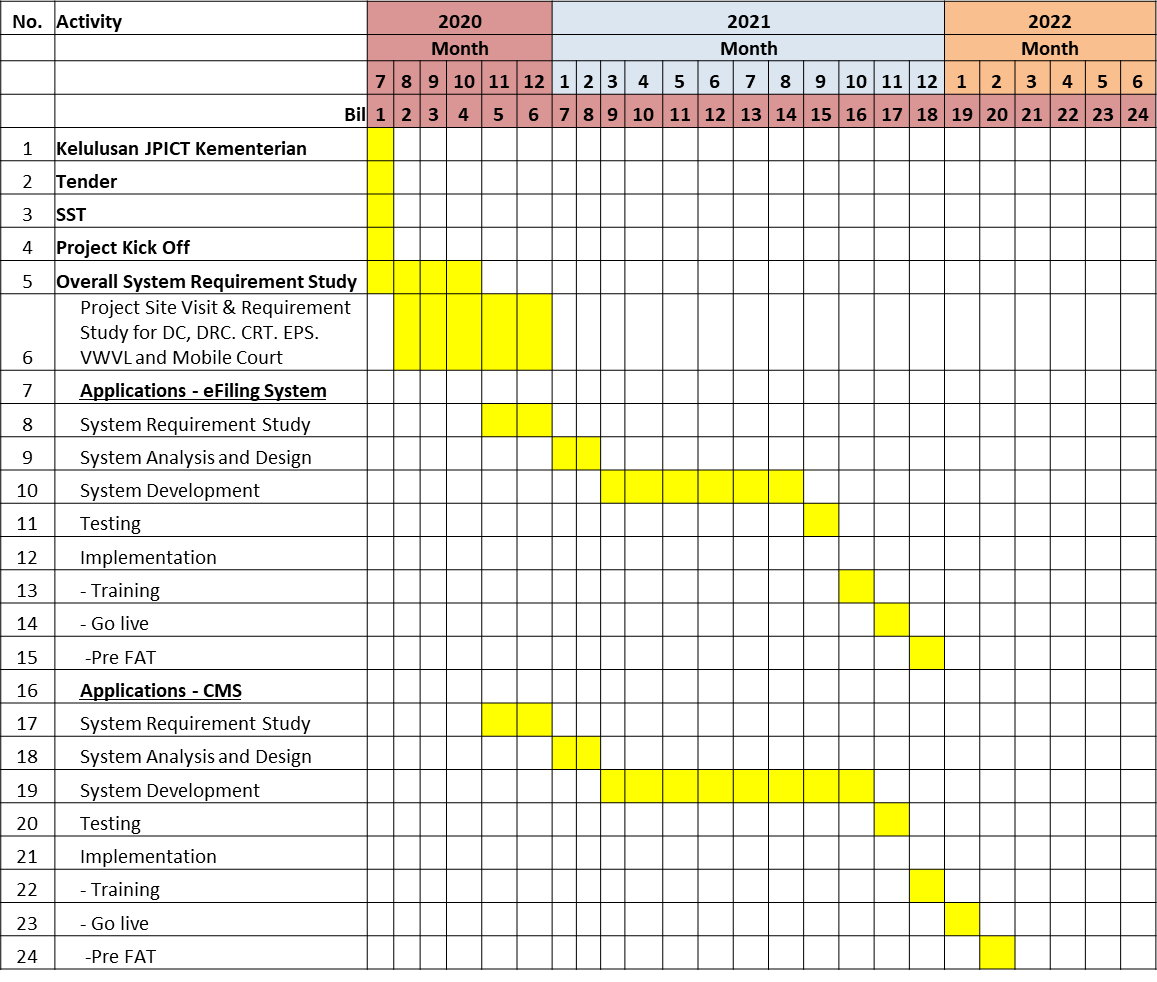 2.1Kelulusan JPICT AgensiTarikh kelulusan JPICT Agensi2.2Tarikh Lengkap Permohonan[Dilengkapkan oleh Urus Setia JPICT]2.3Projek terkandung dalam Pelan Strategik ICT / Pelan Strategik PendigitalanAda / Tiada. Jika ‘Ada’ nyatakan nama Pelan Strategik, tempoh Pelan Strategik dan cabutan Pelan Strategik yang berkaitan. Jika ‘Tiada’, nyatakan pelan yang berkaitan, contoh : Pelan Transformasi dll2.4Tempoh Projek (bulan)*tempoh projek bermula daripada Kick-Off / SSTxx bulanBulan/Tahun jangka mula :    	Bulan/Tahun jangka akhir :2.5Anggaran Kos Keseluruhan(termasuk 6% SST / TDA (1%))Anggaran kos mengikut slaid maklumat peruntukan + 6% SST2.6Kaedah PerolehanTender Terbuka / Tender Terhad / Rundingan Terus dengan Syarikat ABC dll2.7Skop terkandung dalam skop permohonan EPUYa / Tidak. 2.8Sumber PeruntukanContoh: Belanja Mengurus / RMKe-XX, Rolling Plan (RP) / Public Private Partnership (PPP)2.9Faedah (Deliverables / Output)Faedah permohonan projek2.10Punca Kuasa / Dokumen yang Menyokong Permohonan (jika ada)Tarikh kelulusan peruntukan dan salinan surat kelulusanSalinan surat kelulusan JPICT AgensiPunca kuasa /Mandat : Salinan minit /suratLain-lain kajian : Kajian ketersauran, Analisis Faedah Kos, Laporan Proof-Of-Concept (POC), Laporan Network Utilization, Capacity Planning Report, Post Implementation Review (PIR), dan kajian impak bagi permohonan peluasan.Minit perbincangan bagi penggunaan aplikasi gunasamaBil. Pernyataan MasalahJustifikasi / Rasional Implikasi Jika Tidak Dilaksanakan1Fakta masalah yang menyokong projekAsas justifikasi permohonan yang perlu dilaksanakan untuk mengatasi masalahImplikasi jika justifikasi ini tidak diterima23Bil.Perkara202320242025Jumlah (RM)APerkakasan ICTBPembangunan Sistem AplikasiCPerisianDRangkaianEPerkhidmatan (termasuk latihan)FLain-lain (Perolehan bukan ICT jika berkaitan)Perkakasan non-ICT / fizikal / M&E yang menyokong  projek ICTPerkhidmatan non-ICT/ fizikal / M&E yang menyokong projek ICTJUMLAHJUMLAH0.006% Sales and Service Tax (SST)6% Sales and Service Tax (SST)0.00Digital Service Tax (DST)Digital Service Tax (DST)0.00TDA (1%) jika adaTDA (1%) jika ada0.00JUMLAH KESELURUHANJUMLAH KESELURUHAN0.00Bil.PerkaraKuantitiHarga Seunit (RM)Jumlah (RM)Catatan PERKAKASAN ICT PERKAKASAN ICT PERKAKASAN ICT PERKAKASAN ICT PERKAKASAN ICT PERKAKASAN ICT12JumlahJumlahJumlahJumlah0.00Bil.PerkaraJumlah (RM)Best Effort (%) PEMBANGUNAN SISTEM APLIKASI PEMBANGUNAN SISTEM APLIKASI PEMBANGUNAN SISTEM APLIKASI12JumlahJumlah0.00ANGGARAN SAIZ FPANGGARAN SAIZ FPANGGARAN SAIZ FPMinMLMaxMaxTOTAL uFP FOR DATA FUNCTION (A)TOTAL uFP FOR TRANSACTION FUNCTION (B)TOTAL uFP (C) =(A)+(B)VAF (D)TOTAL aFP  (C) x (D)JUMLAH KOS 
*KOS PER FP = RM1,200.00 (COST BASED ON THE CURRENT INFLATION RATE)JUMLAH KOS 
*KOS PER FP = RM1,200.00 (COST BASED ON THE CURRENT INFLATION RATE)JUMLAH KOS 
*KOS PER FP = RM1,200.00 (COST BASED ON THE CURRENT INFLATION RATE)MinMLMaxRMRMRMJUMLAH MANDAYS
*MANDAYS PER FP = JUMLAH FP * 10 JAM / 8 JAMJUMLAH MANDAYS
*MANDAYS PER FP = JUMLAH FP * 10 JAM / 8 JAMJUMLAH MANDAYS
*MANDAYS PER FP = JUMLAH FP * 10 JAM / 8 JAMMinMLMaxBil.Bil.PerkaraKuantitiHarga Seunit (RM)Jumlah (RM)Catatan PERISIAN PERISIAN PERISIAN PERISIAN PERISIAN PERISIAN12JumlahJumlahJumlahJumlahJumlah0.00Bil.Bil.PerkaraKuantitiHarga Seunit (RM)Jumlah (RM)Catatan RANGKAIAN RANGKAIAN RANGKAIAN RANGKAIAN RANGKAIAN RANGKAIAN12JumlahJumlahJumlahJumlahJumlah0.00Bil.PerkaraKuantitiBil. HariMandays(Bil. Orang x Bil. Hari)Harga Mandays (RM)Jumlah (RM)Catatan PERKHIDMATAN PERKHIDMATAN PERKHIDMATAN PERKHIDMATAN PERKHIDMATAN PERKHIDMATAN PERKHIDMATAN PERKHIDMATAN1orang2orangJumlahJumlahJumlahJumlahJumlahJumlah0.00Bil.Bil.PerkaraKuantitiHarga Seunit (RM)Jumlah (RM)Catatan(E) PERKHIDMATAN(E) PERKHIDMATAN(E) PERKHIDMATAN(E) PERKHIDMATAN(E) PERKHIDMATAN1lot2lotJumlahJumlahJumlahJumlahJumlah0.00Bil.PerkaraBil. Peserta (per sesi)(a)Tempoh (hari) (per sesi)(b)Harga per Pax (RM)(c)Jumlah (RM)d = a*cCatatan(E) PERKHIDMATAN (LATIHAN)(E) PERKHIDMATAN (LATIHAN)(E) PERKHIDMATAN (LATIHAN)(E) PERKHIDMATAN (LATIHAN)(E) PERKHIDMATAN (LATIHAN)(E) PERKHIDMATAN (LATIHAN)(E) PERKHIDMATAN (LATIHAN)12JumlahJumlahJumlahJumlahJumlah0.00Bil.PerkaraBil. Peserta (per sesi)(a)Bil. Sesi(b)Harga per Sesi (RM)(c)Jumlah (RM)d = b*cCatatan(E) PERKHIDMATAN (LATIHAN)(E) PERKHIDMATAN (LATIHAN)(E) PERKHIDMATAN (LATIHAN)(E) PERKHIDMATAN (LATIHAN)(E) PERKHIDMATAN (LATIHAN)(E) PERKHIDMATAN (LATIHAN)(E) PERKHIDMATAN (LATIHAN)12JumlahJumlahJumlahJumlahJumlah0.00Bil.Bil.PerkaraKuantitiHarga Seunit (RM)Jumlah (RM) LAIN-LAINPerkakasan non-ICT/ fizikal/ M&E yang menyokong projek ICT LAIN-LAINPerkakasan non-ICT/ fizikal/ M&E yang menyokong projek ICT LAIN-LAINPerkakasan non-ICT/ fizikal/ M&E yang menyokong projek ICT LAIN-LAINPerkakasan non-ICT/ fizikal/ M&E yang menyokong projek ICT LAIN-LAINPerkakasan non-ICT/ fizikal/ M&E yang menyokong projek ICT LAIN-LAINPerkakasan non-ICT/ fizikal/ M&E yang menyokong projek ICT12Perkhidmatan non-ICT/ fizikal/ M&E yang menyokong projek ICTPerkhidmatan non-ICT/ fizikal/ M&E yang menyokong projek ICTPerkhidmatan non-ICT/ fizikal/ M&E yang menyokong projek ICTPerkhidmatan non-ICT/ fizikal/ M&E yang menyokong projek ICTPerkhidmatan non-ICT/ fizikal/ M&E yang menyokong projek ICTPerkhidmatan non-ICT/ fizikal/ M&E yang menyokong projek ICT34JumlahJumlahJumlahJumlahJumlah0.00